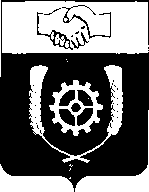      РОССИЙСКАЯ ФЕДЕРАЦИЯ                                    АДМИНИСТРАЦИЯ МУНИЦИПАЛЬНОГО РАЙОНА                КЛЯВЛИНСКИЙ                  Самарской области              ПОСТАНОВЛЕНИЕ               16.04.2020г.   №160О внесении изменений в постановление администрации муниципального района Клявлинский Самарской области от 06.04.2020 г. №140 «Об ограничительных и иных мероприятиях по обеспечению санитарно-эпидемиологического благополучия населения, направленных на предотвращение распространения новой коронавирусной инфекции (COVID-19) на территории муниципального района Клявлинский Самарской области и внесении изменений в постановление администрации муниципального района Клявлинский от 27.03.2020 г. №123«О введении ограничительных мероприятий, направленныхна предотвращение распространения на территории муниципального района Клявлинский заболеваемости гриппом, ОРВИ и новой коронавирусной инфекцией, вызванной 2019-nCoV»В соответствии с подпунктом «б» пункта 6 статьи 4.1 Федерального закона от 21.12.1994 № 68-ФЗ «О защите населения и территорий от чрезвычайных ситуаций природного и техногенного характера», Указом Президента РФ от 02.04.2020 г. №239 «О мерах по обеспечению санитарно-эпидемиологического благополучия населения на территории Российской Федерации в связи с распространением новой коронавирусной инфекции (COVID-19)», постановлением Губернатора Самарской области от 03.04.2020 № 70 «Об ограничительных и иных мероприятиях по обеспечению санитарно-эпидемиологического благополучия населения в связи с распространением новой коронавирусной инфекции (COVID-19) на территории Самарской области и внесении изменений в постановление Губернатора Самарской области от 16.03.2020 № 39 «О введении режима повышенной готовности в связи с угрозой распространения новой коронавирусной инфекции, вызванной 2019-nCoV» (в ред. постановления от 16.04.2020 г. №89), Администрация муниципального района Клявлинский ПОСТАНОВЛЯЕТ:1. Внести в постановление администрации муниципального района Клявлинский Самарской области от 06.04.2020 г. №140 «Об ограничительных и иных мероприятиях по обеспечению санитарно-эпидемиологического благополучия населения, направленных на предотвращение распространения новой коронавирусной инфекции (COVID-19) на территории муниципального района Клявлинский Самарской области и внесении изменений в постановление администрации муниципального района Клявлинский от 27.03.2020 г. №123 «О введении ограничительных мероприятий, направленных на предотвращение распространения на территории муниципального района Клявлинский заболеваемости гриппом, ОРВИ и новой коронавирусной инфекцией, вызванной 2019-nCoV» следующие изменения :В пункте 1.2 :Абзац первый изложить в следующей редакции : «1.2. Приостановить до 30 апреля 2020 года включительно :»;Пункт 1.11.  изложить в следующей редакции :  «1.11.  ООО УК «Клявлино» (Поляеву С.А.), ежедневно проводить дезинфекционные мероприятия в многоквартирных домах, расположенных на территории муниципального района Клявлинский Самарской области, с обработкой дезинфицирующими средствами дверных ручек, выключателей, поручней, перил, почтовых ящиков, подоконников и других контактных поверхностей помещений общего пользования многоквартирного дома. Подтверждением выполнения дезинфекционных мероприятий является акт выполненных работ, подписанный одним из собственников помещений в многоквартирном доме.»;Пункт 1.4. изложить в следующей редакции :  «1.4. Разрешается передвижение по территории Самарской области, если это связано с исполнением служебных обязанностей, а также с осуществлением деятельности, которая не приостановлена в соответствии с Указом Президента Российской Федерации и постановлением № 212, при наличии документа (справки работодателя) по форме, установленной распоряжением Правительства Самарской области от 31.03.2020 № 109-р «Об установлении формы документа (справки работодателя)», а для самозанятых граждан - при наличии справки о постановке на учет физического лица в качестве налогоплательщика налога на профессиональный доход.»;Пункт 1.7. изложить в следующей редакции : «1.7. Ограничения, установленные пунктами 1.3, 1.6. настоящего постановления, действуют до 30 апреля 2020 года включительно.»;Абзац четвертый пункта 1.8. изложить в следующей редакции : «обеспечить проведение качественной уборки, а также текущей и заключительной дезинфекции помещений с применением дезинфицирующих средств, обладающих вирулицидной активностью, при этом особое внимание уделить дезинфекции дверных ручек, выключателей, поручней, перил, контактных поверхностей (столов и стульев работников, оргтехники), мест общего пользования;».2. Контроль за выполнением настоящего постановления оставляю за собой.3. Опубликовать настоящее постановление в районной газете «Знамя Родины» и разместить его на официальном сайте Администрации муниципального района Клявлинский в сети «Интернет».Глава муниципального района Клявлинский                              И.Н. Соловьев              Князева Г.В. 